Технический паспорт и руководство по эксплуатации Гидравлический разделитель универсальный ГРУ-2-60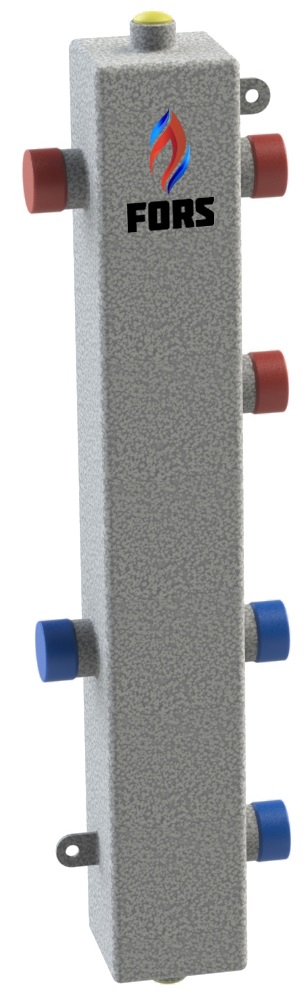 Производственная компания «FORS»Челябинская область, г. Миассwww.fors74.ru  8 (3512) 48-42-03Уважаемый потребитель! Наше предприятие постоянно ведет работу по усовершенствованию конструкции и внешнему виду изделий, поэтому в “Техническом паспорте и руководстве по эксплуатации” могут быть не отражены некоторые изменения, не влияющие на технические характеристики.НАЗНАЧЕНИЕ ИЗДЕЛИЯУниверсальный гидравлический разделитель ГРУ-2-60 – устройство, предназначенное для применения в системах теплоснабжения зданий с индивидуальным теплогенератором (котлом) с целью стабилизации гидравлического режима ее работы и разделения контуров котла и потребителей.КОМПЛЕКТ ПОСТАВКИГидравлический разделитель представляет собой металлическую камеру с прямоугольным сечением 80мм х 80мм с 2 патрубками для подключения к контуру котла отопления (1″НР), 4 патрубками на подключение контуров потребителей (1″ НР), муфты для крана, воздухоотводчика (1/2″BP). В комплект поставки входят: ● Гидравлический разделитель ГРУ-2-60 ● Комплект настенного крепежа ● Технический паспорт и руководство по эксплуатации ● Упаковка – гофрированная коробкаТак же гидравлический разделитель может укомплектовываться: съёмной теплоизоляцией, термометрами с погружными гильзами, автоматическим воздухоотводчиком, шаровыми кранами, группами быстрого монтажа. В базовую комплектацию не входят.ГАРАНТИЯ ПРОИЗВОДИТЕЛЯИзготовитель гарантирует соответствие продукции FORS требованиям безопасности при условии соблюдения потребителем правил использования, транспортировки, хранения, монтажа и эксплуатации. Гарантийный срок эксплуатации и хранения  оборудования FORS составляет - 60 месяцев, от даты продажи, указанной в транспортных документах. Гарантия распространяется на все дефекты, возникшие по вине завода-изготовителя. Гарантия не распространяется на дефекты, возникшие в случаях:   • нарушения паспортных режимов хранения, монтажа, испытания, эксплуатации и обслуживания изделия;   • ненадлежащей транспортировки и погрузочно-разгрузочных работ;   • наличия следов воздействия веществ, агрессивных к материалам изделия;   • наличия повреждений, вызванных пожаром, стихией, форс-мажорными обстоятельствами;   • наличия следов постороннего вмешательства в конструкцию изделия. Претензии к качеству товара могут быть предъявлены в течение гарантийного срока. Неисправные изделия, вышедшие из строя по вине производителя, в течение гарантийного срока, ремонтируются или обмениваются на новые бесплатно. Затраты, связанные с демонтажем и транспортировкой неисправного изделия в период гарантийного срока, Покупателю не возмещаются. В случае необоснованности претензии затраты на диагностику и экспертизу изделия оплачиваются Покупателем. При предъявлении претензий к качеству товара, покупатель должен предоставить документы:   1. Заявление в произвольной форме, в котором указываются:     • название организации или Ф.И.О. покупателя;     • фактический адрес покупателя и контактный телефон;     • название и адрес организации, производившей монтаж ;     • краткое описание дефекта.   2. Документ, подтверждающий покупку изделия (накладная, квитанция с/ф);  3. Фотографии неисправного изделия;   4. Копия гарантийного талона со всеми заполненными графами. Претензии по качеству товара принимаются по адресу: 456304, Российская Федерация, Челябинская область, г. Миасс, ул. Гвардейская 21, офис 87. ООО «ПК «ФОРС» тел.: +7 (3512) 48-42-03,  E-mail: fors.market@mailru. Для получения гарантии Покупатель должен предоставить заполненный гарантийный талон (технический паспорт изделия вместе с гарантийным талоном) продавцу.ТРЕБОВАНИЯ БЕЗОПАСНОСТИ ● Осторожно, высокая температура. Возможен риск ожога ● Все действия по обслуживанию и монтажу должны проводиться квалифицированным персоналом. ● Регулярно производите техническое обслуживание оборудования для обеспечения его нормальной работы совместно с сервисным обслуживанием котельного оборудования. ● При возможности замерзания необходимо обеспечить систему защитой от замерзания или полностью слить воду из контуров.ПРАВИЛА ХРАНЕНИЯ, ТРАНСПОРТИРОВКИ И УТИЛИЗАЦИИ ● Гидравлический разделитель должен храниться в оригинальной упаковке в закрытом помещении, в условиях, исключающих возможность воздействия солнечных лучей, влаги, резких колебаний температуры. Температура окружающего воздуха при хранении от 0°С до 40°С и относительной влажности воздуха не более 80 %. ● Товар поставляются упакованные в картонные коробки, транспортируют любым видом транспорта в соответствии с правилами перевозки грузов и техническими условиями погрузки и крепления грузов, действующими на данном виде транспорта ● Продукцию при транспортировании следует оберегать от ударов и механических нагрузок, а их поверхность от нанесения царапин ● Утилизация изделия производится в соответствии с установленным на предприятии порядком (переплавка, захоронение, перепродажа) в соответствии с Законами РФ №96-Ф3 “Об охране атмосферного воздуха”, №89-Ф3 “Об отходах производства и потребления”, №52-Ф3 “О санитарно-эпидемиологическом благополучии населения”, а также другими российскими и региональными нормами, актами, правилами, распоряжениями и пр. принятыми во исполнение указанных законов.ТЕХНИЧЕСКИЕ ХАРАКТЕРИСТИКИМОНТАЖ И ЭКСПЛУАТАЦИЯМонтаж гидравлического разделителя должен проводиться только специалистами. При монтаже необходимо соблюдать соответствующие нормы и предписания, а также следовать инструкциям производителя котлового оборудования.Гидравлический разделитель устанавливается между контурами источника тепловой энергии и систем теплопотребления. При этом каждый из контуров должен иметь свой циркуляционный насос. Насос первичного контура выбирается на суммарный расход теплоносителя в системе и потери давления в первичном контуре (без учета потерь давления в системах теплопотребления). При выборе насосов вторичных контуров, потери напора в первичном контуре не учитываются.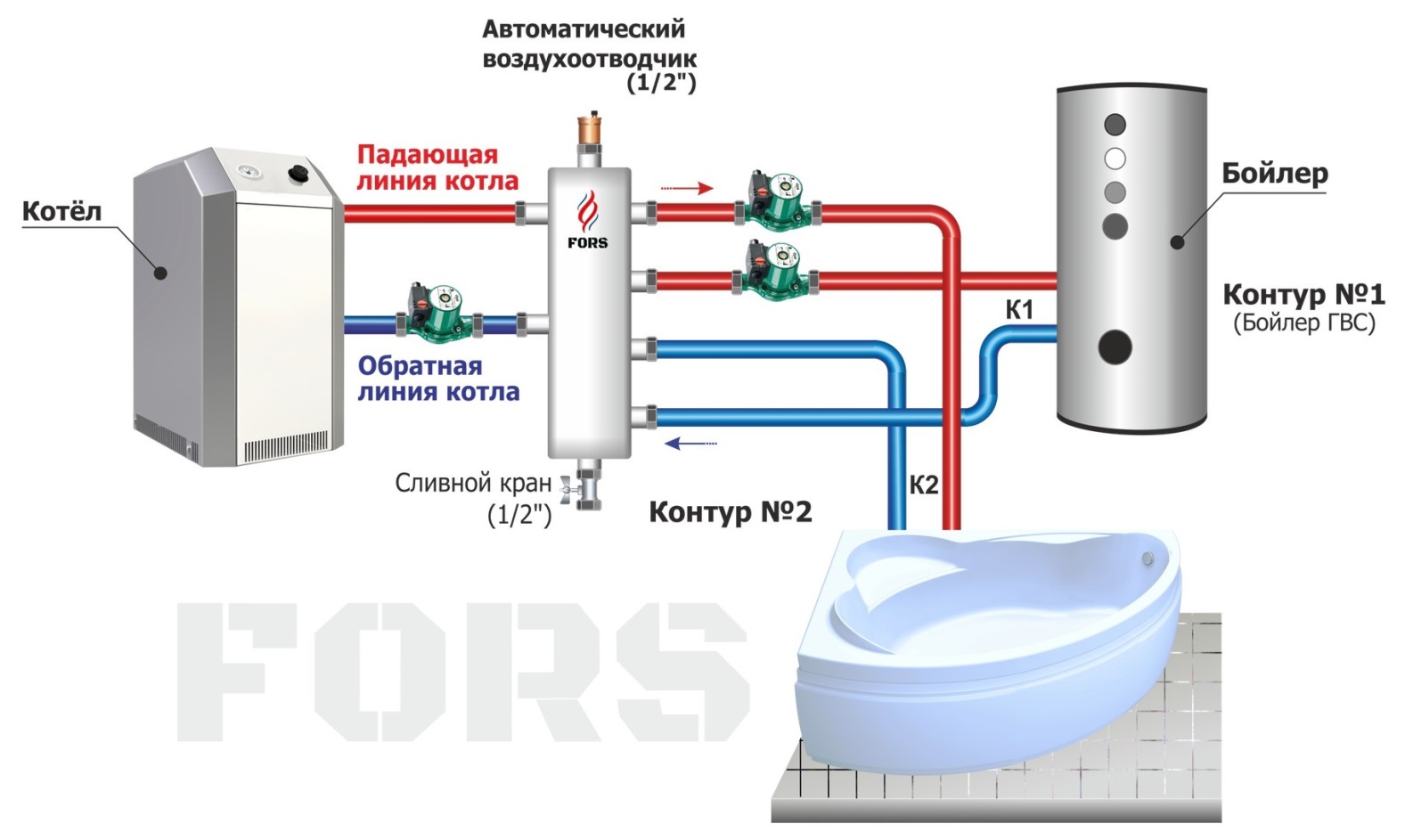 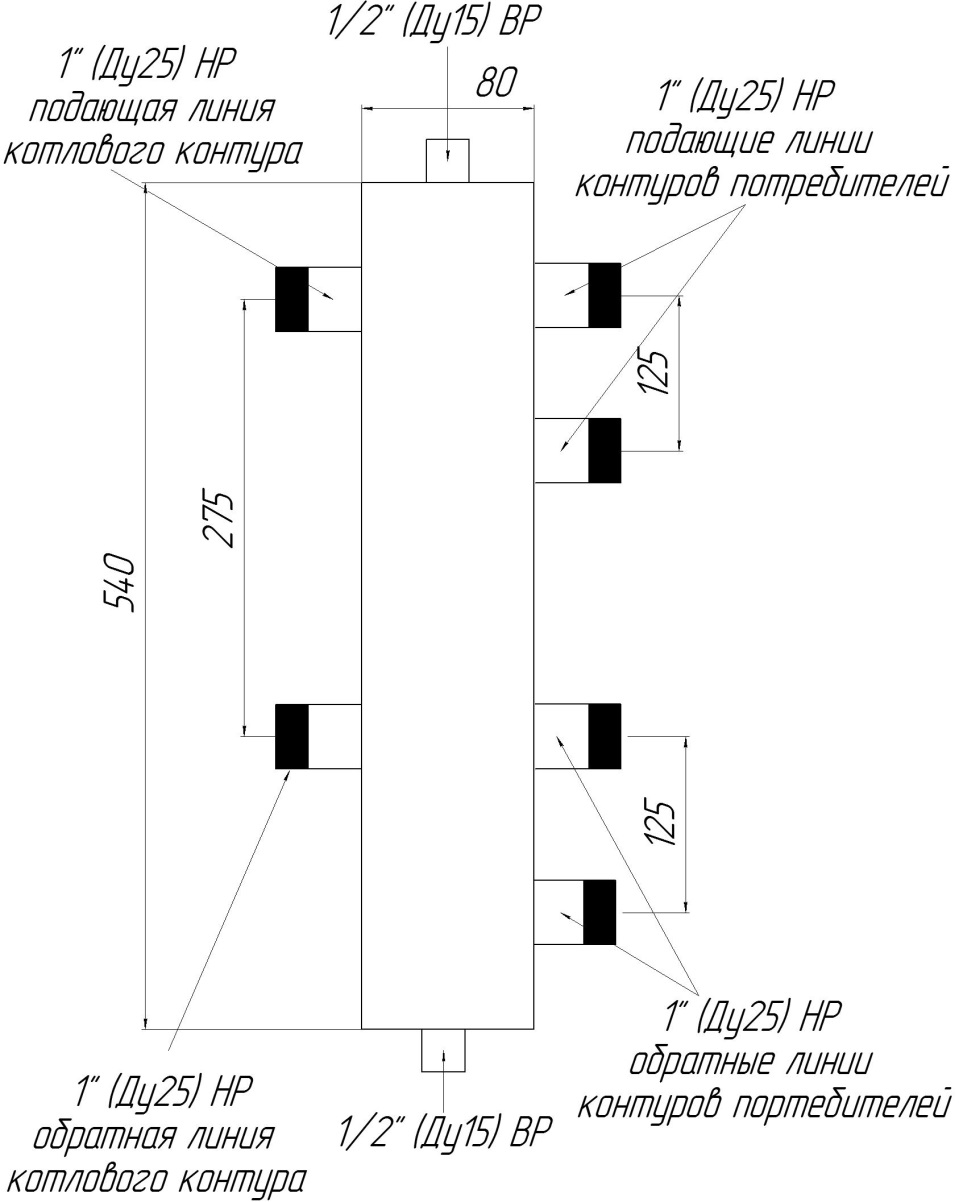 